ARGÜMANTASYON TEMELLİ DERS PLANISINIF SEVİYESİ6. sınıfÜNİTE KAZANIMISesin madde ile etkileşimi sonucu oluşabilecek durumları kavrar.ETKİNLİK İÇİN ÖNERİLEN SÜRE1 ders saati ( 40dk)İLİŞKİLİ OLDUĞU BİLİMSEL PRATİKLERSoru sorma, veri analizi yapma ve yorumlama, bilgiyi elde etme, değerlendirme ve paylaşmaARGÜMANTASYON KAZANIMIÖĞRENCİLER BU ETKİNLİK İLEGeliştirdikleri fikirleri gerekçelendirerek kanıtları destekler.Güvenilir bilgiye dayalı, kanıtlarla temellendirilmişön yargılardan ve yanlılıklardan uzak kararlar alabilirler.İddia, gerekçe, kanıt, karşıiddia, destekleyici argüman ve çürütücü geliştirirler.UYGULAMA SÜRECİ (Tüm aşamaları izlenecek yolları ayrıntılı olarak belirleyiniz.)UYGULAMA SÜRECİ (Tüm aşamaları izlenecek yolları ayrıntılı olarak belirleyiniz.)Modelim: 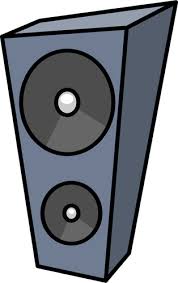 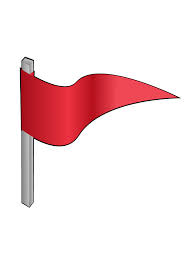 https://www.youtube.com/watch?v=wvJAgrUBF4w videosu öğretmenlerimize fikir vermesi amacıyla verilmiştir. Sizler de açık uçlu deney tasarlamak için istediğiniz malzemeleri  getirip öğrencilerin bu malzemeler ile argümanlarına ulaşmalarını sağlayabilirsiniz.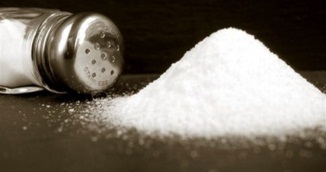     HOPARLÖR                             SİYAH FON KARTONU                                   TUZ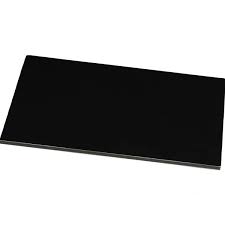 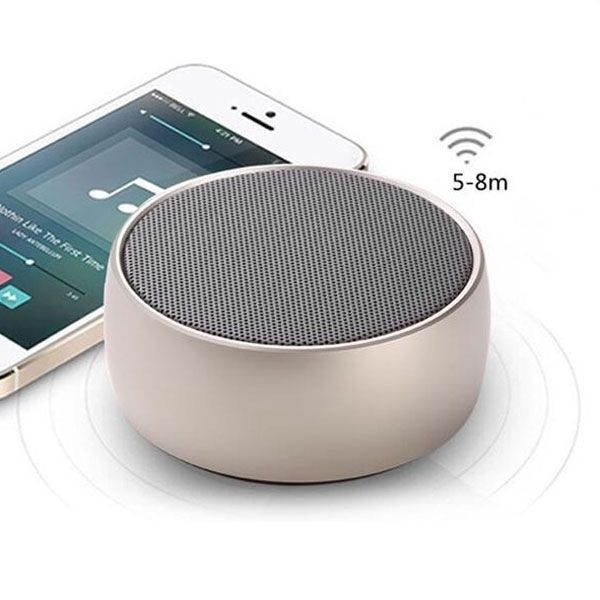 Modelim: https://www.youtube.com/watch?v=wvJAgrUBF4w videosu öğretmenlerimize fikir vermesi amacıyla verilmiştir. Sizler de açık uçlu deney tasarlamak için istediğiniz malzemeleri  getirip öğrencilerin bu malzemeler ile argümanlarına ulaşmalarını sağlayabilirsiniz.    HOPARLÖR                             SİYAH FON KARTONU                                   TUZ